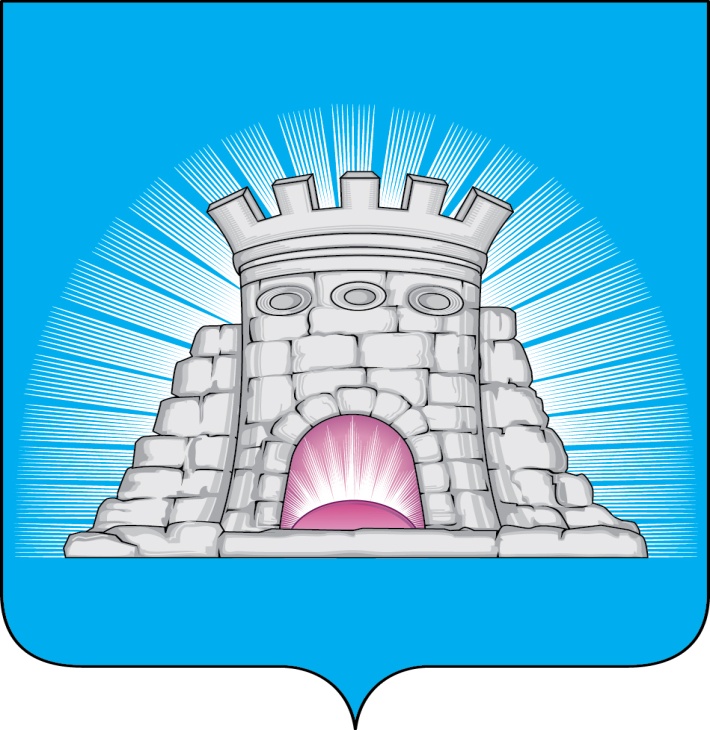                           П О С Т А Н О В Л Е Н И Е25.08.2023  №  1298/8г. ЗарайскО внесении изменений в постановление главы городского округа Зарайск от 26.06.2023 № 919/6 «Об утверждении Порядка определения платы за счет средств физических и юридических лиц по договорам об оказании платных услуг муниципальными учреждениями культуры, физической культуры и спорта городского округа Зарайск Московской области»	В соответствии с Бюджетным кодексом Российской Федерации, Федеральным законом от 06.10.2003 № 131-ФЗ «Об общих принципах организации местного самоуправления в Российской Федерации», Федеральным законом от 12.01.1996                 № 7-ФЗ «О некоммерческих организациях», Федеральным законом от 29.12.1994                 № 78-ФЗ «О библиотечном деле», на основании Устава муниципального образования городской округ Зарайск Московской областиП О С Т А Н О В Л Я Ю:Внести изменения в Порядок определения платы за счет средств физических и юридических лиц по договорам об оказании платных услуг муниципальными учреждениями культуры, физической культуры и спорта городского округа Зарайск Московской области, утвержденный постановлением главы городского округа Зарайск от 26.06.2023 № 919/6, изложив абзац 7 пункта 3 Раздела IV. Порядок получения и расходования средств в следующей редакции:« - оставшиеся средства направляются на укрепление, развитие материально-технической базы муниципального учреждения, приобретение инвентаря, предметов хозяйственного назначения, звукового и светотехнического оборудования, ремонтные работы (услуги), на участие и проведение турниров, мероприятий, конкурсов, приобретение подарков, призов, наградной атрибутики, 													011661листовок, афиш, баннеров, абонементов, оплату договоров по видео и аудио, фото съемки, оплату договоров оказание услуг тренеров, судей, оплату договоров на оказание услуг по обучению (образовательных услуг), по повышению квалификации, профессиональной подготовке, профессиональному обучению и дополнительному профессиональному образованию сотрудников муниципального учреждения,  оплату услуг сотовой связи, оплату услуг на содержание имущества, оплату налогов и сборов, пеней и штрафов, приобретение программных продуктов, сертификацию объектов спорта, благоустройство территории и зданий,  частичная оплата  стоимости путевки в детский лагерь сотрудникам учреждения, а также иные расходы  муниципального учреждения».Службе по взаимодействию со СМИ администрации городского округа Зарайск Московской области разместить настоящее постановление на официальном сайте администрации городского округа Зарайск Московской области в информационно-телекоммуникационной сети Интернет и обеспечить опубликование в периодическом печатном издании «Зарайский вестник» – приложении к общественной политической газете «За новую жизнь».Контроль за исполнением настоящего постановления возложить на заместителя главы администрации городского округа Зарайск Московской области Гулькину Р.Д.Глава городского округа Зарайск В.А. ПетрущенкоВерноНачальник службы делопроизводства 			 Л.Б. Ивлева 25.08.2023Разослано: в дело, Мешкову А.Н., Гулькиной Р.Д., ККФКР с Д и М, ОЭ и И,                МКУ «ЦБУ ГОЗ», ФУ, юридический отдел, СВ со СМИ, прокуратура.А.В. Соколова8 496 66 2-63-23